¡Vamos a jugar al gato!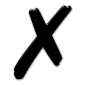 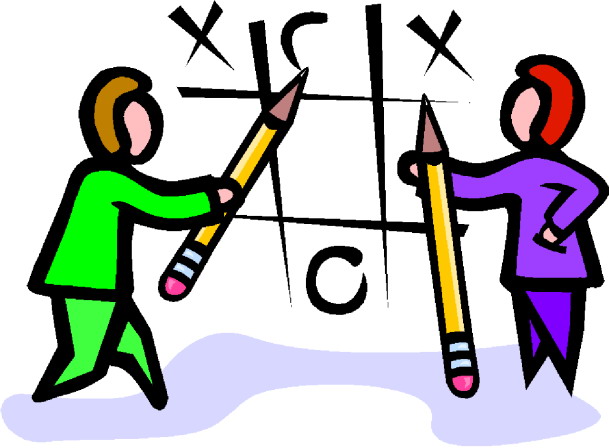 Los verbos del pasado y la voz pasivaJugador/a   X**LAS INSTRUCCIONES PARA JUGAR AL GATO**	One student is Jugador X and the other student is Jugador O. Pick someone to go first (let’s say it’s X). Pick a number 1-9 (en español of course) and your partner will then read the question at the top of that box. You must listen to the question and answer it in a complete Spanish sentence. Your partner has the 2 possible correct answers and will be able to tell you whether you got it right.If you responded correctly, BOTH of you mark box #3 with an X on your respective boards (so you don’t accidentally ask for a box that has been taken). If you responded incorrectly, you do not get the X and your turn is over.The first student to get 3 in a row is the winner. If neither student wins, the cat (el gato) is the winner.Students continue asking each other the leftover questions as they wait for the rest of the class to finish their games even if there is already a winner.**HELPFUL GAME EXPRESSIONS TO USE AS YOU PLAY**Te toca a ti – It’s your turnMe toca a mí – It’s my turn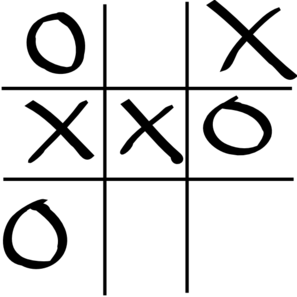 ¿A quién le toca? – Whose turn is it?¿Qué número quieres? – What number do you want?Lee número…por favor – Read number….please.(No) Tienes razón – You’re right (wrong).No sé la respuesta – I don’t know the answer.Repite la pregunta por favor – Repeat the question please.¡Gané! – I won!¡Perdí! – I lost!¡Felicitaciones! – Congratulations!Sigamos jugando – Let’s keep playing.¡Rayos! El gato ganó – Shucks! The cat won! ¡Vamos a jugar al gato!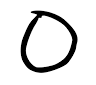 Los verbos del pasado y la voz pasivaJugador/a   O**LAS INSTRUCCIONES PARA JUGAR AL GATO**One student is Jugador X and the other student is Jugador O. Pick someone to go first (let’s say it’s X). Pick a number 1-9 (en español of course) and your partner will then read the question at the top of that box. You must listen to the question and answer it in a complete Spanish sentence. Your partner has the 2 possible correct answers and will be able to tell you whether you got it right.If you responded correctly, BOTH of you mark box #3 with an X on your respective boards (so you don’t accidentally ask for a box that has been taken). If you responded incorrectly, you do not get the X and your turn is over.The first student to get 3 in a row is the winner. If neither student wins, the cat (el gato) is the winner.Students continue asking each other the leftover questions as they wait for the rest of the class to finish their games even if there is already a winner.**HELPFUL GAME EXPRESSIONS TO USE AS YOU PLAY**Te toca a ti – It’s your turnMe toca a mí – It’s my turn¿A quién le toca? – Whose turn is it?¿Qué número quieres? – What number do you want?Lee número…por favor – Read number….please.(No) Tienes razón – You’re right (wrong).No sé la respuesta – I don’t know the answer.Repite la pregunta por favor – Repeat the question please.¡Gané! – I won!¡Perdí! – I lost!¡Felicitaciones! – Congratulations!Sigamos jugando – Let’s keep playing.¡Rayos! El gato ganó – Shucks! The cat won! 1.) ¿Comiste pan ayer?(Sí, comí pan / No, no comí pan)2.) ¿Hablaste español la semana pasada?(Sí, hablé español / No, no hablé español)3.) ¿Vivías en Holden cuando eras niño(a)?(Sí, vivía en Holden / No, no vivía en Holden)4.) ¿Compraste las joyas de la joyería anoche?(Sí, compré las joyas / No, no compré las joyas)5.) ¿Dónde se venden los pasteles?(Se venden los pasteles en la pastelería)6.) ¿Comieron Uds. mariscos?(Sí, comimos mariscos / No, no comimos mariscos)7.) ¿Bailabas con frecuencia?(Sí, bailaba con frecuencia / No, no bailaba con frecuencia)8.) ¿Escribían Uds. libros a veces?(Sí, escribíamos libros a veces / No, no escribíamos libros a veces)9.) ¿Compraban Uds. los abrigos de vez en cuando?(Sí, comprábamos los abrigos de vez en cuando / No, No comprábamos los abrigos de vez en cuando)1.) ¿Pagaste por el impermeable ayer?(Sí, pagué por el impermeable / No, no pagué por el impermeable)2.) ¿Compraban Uds. vegetales de la verdulería cada vez que iban?(Sí, comprábamos vegetales / No, no comprábamos)3.) ¿Comiste jamón esta mañana?(Sí, comí jamón / No, no comí jamón)4.) ¿Escribieron Uds. la orden anoche?(Sí, escribimos la orden / No, no escribimos la orden)5.) ¿Te probaste la ropa?(Sí me probé la ropa / No, no me probé)6.) ¿Vivían Uds. en Sterling por muchos años?(Sí, vivíamos en Sterling por muchos años / No, no vivíamos en Sterling por muchos años)7.) ¿Miraste la ropa en el escaparate ayer?(Sí, miré la ropa / No, no miré la ropa)8.) ¿Compraste una pulsera o un reloj la semana pasada?(Compré una pulsera / Compré un reloj)9.) ¿Bebías agua o limonada generalmente?(Bebía agua / bebía limondada)